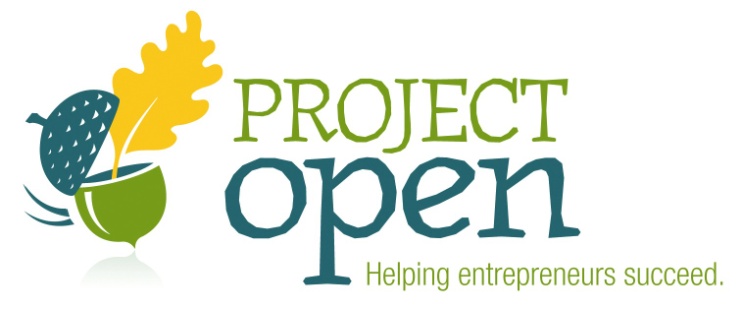 Program Services GuidelinesAssistance PlanAssistance plans will be developed with each applicant that completes the intake interview. Intake staff recommendations will be included in the assistance plan. As a prerequisite, startup business applicants are required to successfully complete an approved business training program as part of their Project OPEN assistance plan prior to applying for SEDIC Business Development Funds.  For business applicants not considered a startup business, completion of business training as recommended in the assistance plan is not required in order to be formally considered for non-SEDIC funding only.  Please note that other funding sources may still require completion of this training.  In addition, the distribution of SEDIC grant funds is a highly competitive process.  As a result, the successful completion of all business training program courses is strongly encouraged because it is expected to have a direct impact on the quality of an applicant's business plan submittal. As an incentive, if you participate in KSBDC classes Project OPEN will provide up to a fifty percent (50%) tuition reimbursement for completed approved courses.  Maximum reimbursement is one hundred dollars per business ($100).  All applicants are required to write or provide a current and up-to-date business plan to apply for Project OPEN funding.  Any funds award by Project OPEN are related to meeting program objectives and will primarily rely upon the strength of the business plan submitted for such funding assistance.Entrepreneur TrainingTrack A – Three KSBDC WorkshopsLearning the Basics of Money, Marketing and Management (The 3M’s) – Essential information to assess the feasibility of your ideas to start or grow your business.  Those completing this step will be ready to write a business plan and create cash flow projections.The Right Start – Using A Business Plan – Details about developing the essential business plan are learned.  A highly interactive session that will increase learning.Cash Flow Made Easy – Accurately calculate future sales and costs, determine working capital needs, and prepare for the future needs of new and existing businesses.Track B - Coursework as described in assistance planBusiness Development ServicesProject OPEN business development services include limited grant and loan funds which are awarded competitively, ongoing mentoring, and service referral for entrepreneurs and businesses in Saline County, with special emphasis on owner-operated businesses. All applicants are required to write or provide a current and up-to-date business plan when applying for any Project OPEN funding. Project OPEN participants are not required to apply for any Project OPEN funding to receive other Project OPEN business development services.Several Project OPEN partners are willing to assist with an advance review of an applicant’s business plan and application for funding.  However, all information must be submitted to reviewers no later than 3 weeks prior to the application deadline.Application for business development funds is open quarterly, in February, May, August and November. Specific dates are announced annually. Applications are not accepted outside of the published cycles.2015 CRITICAL DATESAdvance Review Deadline	Funding Application Deadline	Grant Application Review DateJanuary 12th				February 2nd			February 18th	     April 10th				     May 1rd				     May 20th                July 13th 				     August 3rd 			     August 19th	     October 12th 			     November 2nd   		     November 18thBusiness Development Fund GuidelinesProject OPEN business development funds include:One time grant of up to $2,500 dollarsProject OPEN E-Community/Startup Kansas loan of up to $1.50 per qualified partner grant or loan dollar awardedSDI Development Incentive Program new business loan of up to $5,000*Salina E-Community Loans are capped at $45,000 per state rules (matching formula applies)	* NOTE:  Business must be located within or must locate or relocate to the (Salina Downtown Business Improvement District) to be eligible for Development Incentive Program New Business Loans.Business Development FundsMaximum request for grant funds is $2,500. Businesses or individuals may only receive Project Open grant funding once even if they are starting a separate business from the one that has already received grant funding.Project ObjectivesBusiness development funds are intended to accomplish two objectives:1. Increase the ability of the firm to attract customers that are currently not in the Salina market.  This will increase the amount of trade and commerce occurring in Salina via new business activity.2. Increase the ability of the firm to retain customers that are currently leaving the Salina market to purchase the product or service. This will increase the amount of trade and commerce occurring in Salina via better retention of business activity that should occur in Salina but doesn’t.PLEASE NOTE:  The above objectives are specific to the SEDIC funds. As funding sources for “Project OPEN Business Development Funds” are diversified additional/different objectives may be applied to specific applications.  Eligible use of Project OPEN funds:Development funds may be used to assist owner-operated businesses with objectives identified in their business plan.  Some of those objectives may include:Continuing Education: This is defined as tuition reimbursement for post-secondary business courses offered through an accredited associate or degreed business program and/or vocational training or certification training defined in and required for implementation of the business plan. This is not a scholarship or grant to assist individuals seeking post-secondary business degrees. Transcripts with a minimum 2.0 GPA and/or a certificate of course completion will be required before reimbursement.Professional Services:  May include services of professionals identified within the business plan. Professional unit service rates will be subject to review and approval of the Financial Review Board. These professionals may include but are not limited to:AccountantsArchitectsLegal CounselMarketing ProfessionalsDesign Professionals3.  Brick and Mortar Improvements:  Projects may include but are not limited to:Building expansionVacant building redevelopmentFacade renovation and restoration (emphasis on removal of façade modifications which have 	not reached historical significance on building aged 50 years or older)For SDI District applicants ONLY - Work complying with District Design Guidelines and 	contingent on Design Review Board approval. District businesses may include up to 50% funds 	received from the Business Development Program as a source of matching funds for Salina 	Downtown, Inc. Development Incentive Program.4.  Marketing: Projects may include but are not limited to:Marketing ResearchPrintingDesignSignage • Marketing/advertising costs identified in the business plan. For existing businesses, these must be new costs above the previous annual marketing costs.       5.  Equipment critical to implementation of the business plan       6.  Additional product lines or major product line expansion as projected in the business plan         7.  Additional or significantly expanded services as projected in the business plan.REPORTING REQUIREMENTS FOR FUNDED PROJECTSProject OPEN participants that receive business development funds will be required to submit annual progress reports.  These report requirements will be consistent with requirements of Project OPEN funding sources. Annual reports of each funded project will include company information and a consolidated snapshot of all awarded funds.COMPANY INFORMATIONCompany name: ______________________________________________________Primary contact: ______________________________________________________Phone: ___________________________ Fax: _____________________________Entity type: _________________________________________________________A CONSOLIDATED SNAPSHOT OF THE BUSINESSES AWARDED FUNDS1. # Existing full-time employees (including owners in the business): _______________2. # Part-time employees and # hours worked week: ___________________________3.  Annual revenue: _____________________________________________________4.  Annual net income/ (loss): ______________________________________________5.  If applicable, # of Full-time jobs created as result of fund award & average salary of each job:  _____________________________________________________________6.  If applicable, # of Part-time jobs created as result of fund award & average wage of each job: ______________________________________________________________7.  Additional public funds leveraged through business development funds $_________8.  Additional private funds leveraged through business development funds $_________9.  Report shall include details addressing the following:Describe the progress of the business during the period.Have any significant problems been encountered during the last six months that have affected this business?   If so, describe each problem, the resulting impact on the business, and the action(s) you have taken to assist or solve the problem(s). Describe technical assistance provided by Project OPEN partners during reporting period. Are there any additional Project OPEN partners who might be able to assist the business? Are you aware of any additional benefits to Salina and Kansas that have occurred as a result of this project (for example, increased business for your suppliers)?  If yes, please explain. Financial Review BoardThe five-member Financial Review Board evaluates applications for all grant and/or loan funds based on the established scoring matrix (See Chart 1). Applications for all business development funds will be reviewed within 30 days of the application deadline.CHART 1.  Application Scoring CriteriaNOTE: A weighted score of ZERO in any one of criteria 1-7 will disqualify the application for funding at the time of review. The applicant may reapply during a later application period.Maximum score is: 500 points/Weighted Score below 100 is not considered for funding.A weighted average score is obtained by compiling all individual score sheets and listing the scores from high to low prior to making any funding decisions. The higher the score, the more likely that funds will be awarded in that quarter.Criteria DefinitionsThe Project OPEN Financial Review Board will use the following definitions to evaluate applications:1. Financial Soundness				20 pointsThe business plan must include a financial plan based on sound financial principals. A personal financial statement is required as part of the application.For existing businesses three (3) years or older, the financial plan must include current history of the following: Cash flowActual profit loss statementsYearend balance sheetThree year cash flowThree year income/expense statementThree year balance sheetFor startup and new businesses (less than three years in operation) the plan must include projected:Startup/expense costsOperating expensesCapital budgetThree year cash flowThree year income/expense statementThree year balance sheet2. Owner Operator Experience			15 pointsThe management team’s business experience that directly or indirectly relates to their business. 3. Business Plan	 				15 pointsThe business plan should precisely define its business, identifies its goals, and serves as the firm's resume.  The business plan should include:Venture/project descriptionManagement and organization plan Marketing planFinancial plan4. Potential Economic Impact on;	A. The business on the community			10 pointsThe economic impact of this business startup or expansion on the community in which it is located.  A key objective of Project OPEN is to increase the ability of firms to attract customers that are currently not in the Salina market and/or to retain customers that are currently leaving the Salina market to purchase the product or service.  Factors to consider when determining the ability of the project to achieve these objectives include, but are not limited, to the following aspects: market acceptance and the local/non local growth rate potential for the particular product or service, the degree the specific proposal will stimulate the existing market, the level of local/non local competition in the next three years, proprietary features that distinguish the project from its competitors and the extent to which the project creates a new market.  	B.  Of Project OPEN funding on the business	10 points	The economic impact of Project OPEN funding on the startup or expansion of this business.      	Project OPEN funding should be essential for implementation of the business plan.  Project  OPEN support needs to be essential for the plan to be implemented at the level and time frame as proposed. 5. Owners/3rd party funding 				15 pointsThe business plan must indicate all anticipated or secured funding sources. These may include:Owner investment Traditional commercial loan Other private investmentCredit card financingOther6. Future Prospects for Growth 			10 pointsThe future prospects for short and long term growth of the business.7. Quality of life impact 				5 pointsThe business’ impact on the quality of life of the community in which the business is located.  CRITERIAStrength(1 low-5 high)Weight(Point Value)Weighted Score(ZERO disqualifies application)1. Financial soundness202. Owner/operator experience153. Business Plan154. The potential economic impact on;Business on communityProject OPEN funding on business10105. Owner/3rd party funding156. Future prospects for growth107. Quality of life impact5TOTAL100    